Проект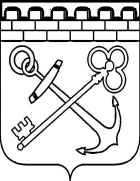 КОМИТЕТ ПО ПЕЧАТИ И СВЯЗЯМ С ОБЩЕСТВЕННОСТЬЮЛЕНИНГРАДСКОЙ ОБЛАСТИП Р И К А Зот «__» марта 2019 года № ___В соответствии с постановлением Правительства Ленинградской области от 27.02.2019 года № 78 «Об утверждении Порядка предоставления субсидий из областного бюджета Ленинградской области в целях финансового обеспечения затрат в связи с производством региональных периодических печатных изданий Ленинградской области в рамках государственной программы Ленинградской области «Устойчивое общественное развитие в Ленинградской области», приказом комитета финансов Ленинградской области от 30.12.2016 года № 18-02/01-04-126 (с изменениями) «Об утверждении типовых форм соглашений (договоров) о предоставлении из областного бюджета Ленинградской области субсидий юридическим лицам (за исключением государственных учреждений) индивидуальным предпринимателям, физическим лицом – производителям товаров (работ, услуг)» П Р И К А З Ы В А Ю:1. Утвердить форму договора для предоставления субсидий из областного бюджета Ленинградской области  в целях финансового обеспечения затрат в связи с производством региональных периодических печатных изданий согласно Приложению 1.2. Контроль за исполнением Приказа оставляю за собой.И.о. председателя Комитета                                                            Д.Б. ФоменкоПриложение 1к приказу Комитета по печатии связям с общественностьюЛенинградской областиот «__» марта ____ г. №  ____ДОГОВОР № ______О ПРЕДОСТАВЛЕНИИ СУБСИДИЙ ИЗ ОБЛАСТНОГО БЮДЖЕТАЛЕНИНГРАДСКОЙ ОБЛАСТИ В ЦЕЛЯХ ФИНАНСОВОГО ОБЕСПЕЧЕНИЯ ЗАТРАТ В СВЯЗИ С ПРОИЗВОДСТВОМ РЕГИОНАЛЬНОГО ПЕРИОДИЧЕСКОГО ПЕЧАТНОГО  ИЗДАНИЯ ЛЕНИНГРАДСКОЙ ОБЛАСТИ   ________________________________________(наименование печатного издания)Санкт-Петербург                                                    "____" _________________ г.Комитет по печати и связям с общественностью Ленинградской области, именуемый в дальнейшем «Главный распорядитель», в лице помощника вице-губернатора в секретариате вице-губернатора Ленинградской области по внутренней политике комитета административного управления и протокола Губернатора Ленинградской области, исполняющего обязанности председателя Комитета Фоменко Дмитрия Борисовича (далее для целей настоящего договора и.о. председателя Комитета), действующего на основании Положения о Комитете, утвержденного постановлением Правительства Ленинградской области от 15 апреля 2016 г. № 105, распоряжения Губернатора Ленинградской области от 28.04.2018 г. № 3.2-01/48, с одной стороны, и__________________________________________________________________,
(наименование юридического лица; ФИО индивидуального предпринимателя)именуемый в дальнейшем «Получатель», в лице__________________________________________________________________ (наименование должности, фамилия, имя, отчество лица, представляющего Получателя)действующего на основании __________________________________________________________________,
(Устав для юридического лица, свидетельство о государственной регистрации для индивидуального предпринимателя, доверенность)далее именуемые «Стороны», в соответствии с Бюджетным кодексом Российской Федерации, областным законом Ленинградской области от 20.12.2018 г. № 130-оз «Об областном бюджете Ленинградской области на 2019 год и на плановый период 2020 и 2021 годов», постановлением Правительства Ленинградской области от 27.02.2019 года № 78 «Об утверждении Порядка предоставления субсидий из областного бюджета Ленинградской области в целях финансового обеспечения затрат в связи с производством региональных периодических печатных изданий в рамках государственной программы Ленинградской области «Устойчивое общественное развитие в Ленинградской области» (далее – Порядок, Субсидия) заключили настоящий договор (далее – Договор) о нижеследующем.                                             1. Предмет договора1.1. Предметом настоящего Договора является предоставление Получателю из областного бюджета Ленинградской области в _____ году субсидии в рамках  подпрограммы  «Общество и власть» государственной программы Ленинградской области «Устойчивое общественное развитие в Ленинградской области», в целях финансового обеспечения затрат Получателя, возникших с 01.01.___ г. по 31.12.____ г., связанных с производством регионального периодического печатного издания  ____________________________________________________________                      (наименование издания) по кодам классификации расходов бюджетов Российской Федерации: ________________________________________________________________(код  главного распорядителя средств областного бюджета, раздел, подраздел, целевая статья, вид расходов)2. Размер субсидии2.1. Размер Субсидии, предоставляемой Получателю, составляет _____________ (_______________________________________) рублей __ коп.2.2. В случае увеличения бюджетных ассигнований Комитет принимает решение о предоставлении дополнительных средств Получателю, при этом общий объем предоставленных средств в течение года не должен превышать 90 % запрашиваемых средств Получателем.3. Условия предоставления субсидииСубсидия предоставляется при выполнении следующих условий:3.1. Получатель является ________________________, соответствует  критериям отбора, установленным Порядком, отобран по итогам конкурса, проведенного в соответствии с Порядком.3.2.	На первое число месяца, предшествующего месяцу заключения Договора, Получатель:3.2.1.	Не имел неисполненной обязанности по уплате налогов, сборов, страховых взносов, пеней, штрафов, процентов, подлежащих уплате в соответствии с законодательством Российской Федерации о налогах и сборах;3.2.2.	Не имел просроченной задолженности по возврату в областной бюджет Ленинградской области субсидий и бюджетных инвестиций, или просроченной задолженности перед областным бюджетом Ленинградской области;3.2.3.	Получатель:- юридическое лицо – не находится в процессе реорганизации, ликвидации, банкротства/- индивидуальный предприниматель – не прекратил деятельность в качестве индивидуального предпринимателя;3.2.4.	Не являлся иностранным юридическим лицом или российским юридическим лицом, в уставном (складочном) капитале которого доля участия иностранных юридических лиц, местом регистрации которых является государство или территория, включенные в утверждаемый Министерством финансов Российской Федерации перечень государств и территорий, предоставляющих льготный налоговый режим налогообложения и (или) не предусматривающих раскрытия и предоставления информации при проведении финансовых операций (оффшорные зоны) в отношении таких юридических лиц, в совокупности превышает 50 процентов.3.2.5.	Не получал средств из областного бюджета Ленинградской области в соответствии с иными нормативными правовыми актами Ленинградской области, помимо Порядка, на цели, указанные в п.1.1 настоящего Договора.3.2.6. Не включен в реестр недобросовестных поставщиков.3.3.	Получатель направляет на достижение целей, указанных в п. 1.1 настоящего Договора, собственные и (или) привлеченные средства (без учета средств Субсидии  и иных средств, полученных из бюджетов бюджетной системы Российской Федерации) в объеме не менее ____________ рублей.3.4. Субсидия используется на финансовое обеспечение затрат на:- оплату труда штатного или внештатного сотрудника, задействованного для выполнения работ, по которым в плане мероприятий («дорожной карте») установлены показатели результативности предоставления субсидий с раздельным учетом затрат, при условии, что значение итоговой оценки СМИ при проведении конкурсного отбора составляет 25 баллов, в сумме _________ руб. ____ коп.;- оплату работ (услуг) по печати (полиграфические услуги) в сумме ____ руб. __ коп.;- приобретение газетной бумаги в сумме _____ руб. ___ коп.;- экспедирование и распространение (в части транспортировки до объектов почтовой связи и их структурных подразделений) в сумме ____ руб. __ коп.;- приобретение лицензионного программного обеспечения (расходы, связанные с получением прав по лицензионному соглашению; расходы по адаптации, настройке, внедрению и модификации для нужд конкретной организации программного обеспечения; расходы по сопровождению программного обеспечения) для обеспечения редакционно-издательского процесса в сумме______ руб. __ коп.; - расходы на техническую поддержку, наполнение, развитие и продвижение электронной версии печатного издания (услуги хостинга, аренда сервера для размещения сайта, расходы на регистрацию доменных имен, расходы на поисковую оптимизацию, услуги (работы) по модернизации и (или) редизайну сайта) в сумме______ руб. __ коп.	3.5. Не допускается приобретение Получателем за счет средств Субсидии иностранной валюты, за исключением операций, осуществляемых в соответствии с валютным законодательством Российской Федерации при закупке (поставке) высокотехнологичного импортного оборудования, сырья и комплектующих изделий, а также связанных с достижением целей предоставления этих средств иных операций, определенных Порядком.3.6. Не использованные в отчетном финансовом году остатки Субсидий направляются Получателем на цели, указанные в п. 1.1 настоящего Договора, при принятии Главным распорядителем по согласованию с комитетом финансов Ленинградской области решения о наличии потребности в указанных расходах в установленном порядке.3.7.	Получатель дает согласие:3.7.1. На осуществление Главным распорядителем и органом государственного финансового контроля обязательных проверок соблюдения Получателем условий, целей и порядка предоставления субсидий.3.7.2. На осуществление санкционирования операций со средствами Субсидии в порядке, установленном Министерством финансов РФ.4. Порядок перечисления субсидии4.1. Перечисление субсидий  в объеме 75 % в целях финансового обеспечения затрат осуществляется на первом этапе на счет Получателя, открытый в подразделении расчетной сети Центрального банка Российской Федерации или кредитной организации не позднее 10 рабочего дня после принятия Главным распорядителем решения о перечислении средств областного бюджета Ленинградской области при выполнении Получателем субсидий условий, установленных Порядком предоставления субсидий.4.2. Перечисление субсидии в объеме 25 % в целях финансового обеспечения затрат осуществляется на втором этапе на счет Получателя, открытый в подразделении расчетной сети Центрального банка Российской Федерации или кредитной организации, не позднее 10 рабочего дня после представления Получателем субсидии промежуточного сводного отчета за три квартала ____ года (январь – сентябрь), актов о выполнении обязательств, предусмотренных «дорожной картой» за три квартала ____ года.4.3. Перечисление субсидии осуществляется по платежным реквизитам Получателя субсидии, указанным в  разделе 8 настоящего Договора.5. Права и обязанности Сторон5.1. Главный распорядитель обязан:5.1.1. Обеспечить предоставление Субсидии Получателю при соблюдении Получателем условий предоставления Субсидии, установленных настоящим Договором и Порядком.5.1.2. Установить показатели результативности в соответствии с приложением 1 к настоящему Договору и осуществлять оценку их достижения.5.1.3. Осуществлять контроль за соблюдением Получателем условий, целей и порядка предоставления Субсидий, а также условий и обязательств в соответствии с настоящим Договором путем проведения плановых и(или) внеплановых проверок, в том числе выездных, в порядке, установленном главным распорядителем бюджетных средств.5.1.4. В случае если Получателем допущены нарушения условий и обязательств, предусмотренных настоящим Договором, направлять Получателю требование об обеспечении возврата средств Субсидии в областной бюджет Ленинградской области в сроки, установленные действующим законодательством.5.1.5. В срок до 1 марта размещать отчетность о достижении Получателем значений показателей результативности использования Субсидии за предыдущий год на официальном сайте Администрации Ленинградской области.5.1.6. В случаях, определенных Порядком, направлять Получателю требование об обеспечении выплаты штрафных санкций в бюджет Ленинградской области .5.1.7. Выполнять иные обязательства, установленные бюджетным законодательством Российской Федерации, Порядком и настоящим Договором.5.2. Главный распорядитель вправе:5.2.1. Запрашивать у Получателя документы и материалы, необходимые для осуществления контроля за соблюдением условий, целей и порядка предоставления субсидий.5.2.2. Принимать в установленном порядке по согласованию с комитетом финансов Ленинградской области на основании обращения Получателя решение о наличии потребности в осуществлении в ________ году расходов, источником финансового обеспечения которых являются не использованные Получателем в _________ году остатки Субсидии.5.2.3. Осуществлять иные права, установленные бюджетным законодательством Российской Федерации, Порядком и настоящим Договором.5.3. Получатель обязан:5.3.1. Обеспечить выполнение условий предоставления Субсидии, указанных в Порядке и разделе 3 настоящего Договора.5.3.2. Обеспечить достижение значений показателей результативности предоставления Субсидии.5.3.3. Организовать учет достижения показателей результативности использования субсидий в _______ году.5.3.4. Представлять Главному распорядителю:показатели результативности предоставления субсидии по форме, согласно приложению 1 к настоящему Договору;    отчет о достижении показателей результативности использования  субсидий не позднее 5 (рабочего дня, следующего за отчетным _________________________________________________________________),                                                     (месяц, квартал, год)по форме, согласно приложению 2 к настоящему Договору;смету расходов Получателя, источником финансового обеспечения которых является Субсидия по форме, согласно приложению 3 к настоящему Договору;          отчет об использовании субсидии в соответствии со сметой расходов о сумме затрат, произведенных получателем субсидий, осуществляющим производство регионального периодического печатного издания не позднее 5  (рабочего дня, следующего за отчетным ______________________________),                                                                  (месяц, квартал, год) по форме, согласно приложению 4 к настоящему Договору; - сводный отчет о целевом использовании субсидии в 20__ году региональным периодическим печатным изданием по форме, согласно приложению 5 к настоящему Договору;5.3.5. Включать в Договоры, заключенные в целях исполнения обязательств по Договору, согласие лиц, являющихся поставщиками (подрядчиками, исполнителями), на осуществление Главным распорядителем и органом государственного финансового контроля проверок соблюдения ими условий, целей и порядка предоставления субсидий (за исключением государственных (муниципальных) унитарных предприятий, хозяйственных товариществ и обществ с участием публично-правовых образований в их уставных (складочных) капиталах, а также коммерческих организаций с участием таких товариществ и обществ в их уставных (складочных) капиталах).5.3.6. Вести обособленный учет операций со средствами Субсидии.5.3.7. Обеспечить расходование средств Субсидии на цели и в соответствии с направлениями расходов, определенными Порядком предоставления Субсидии.5.3.8. Не допускать образования задолженности по платежам в бюджеты всех уровней бюджетной системы Российской Федерации и государственные внебюджетные фонды.5.3.9. Не допускать образования задолженности по выплате заработной платы работникам.5.3.10. Выплачивать в ______ году заработную плату работникам не ниже размера, установленного региональным соглашением о минимальной заработной плате в Ленинградской области.5.3.11. Представлять документы и материалы, оказывать содействие Главному распорядителю и органу государственного финансового контроля по их обращениям при проверке соблюдения Получателем условий, целей и порядка предоставления субсидий, условий и обязательств в соответствии с настоящим Договором в срок не позднее 5 рабочих дней со дня поступления соответствующего обращения.5.3.12. Обеспечить исполнение требований Главного распорядителя об обеспечении возврата средств Субсидии в областной бюджет Ленинградской области, указанных в п. 5.1.4 настоящего Договора.5.3.13. Обеспечить исполнение требований Главного распорядителя об обеспечении выплаты штрафных санкций в бюджет Ленинградской области, указанных в п. 5.1.6 настоящего Договора.5.3.14. В случае образования в ______ году остатка Субсидии на финансовое обеспечение затрат, потребность в котором не подтверждена главным распорядителем, Получатель обязан осуществить возврат средств областного бюджета Ленинградской области в порядке и сроки, утвержденные комитетом финансов Ленинградской области.5.3.15. Письменно сообщать Главному распорядителю о возбуждении в отношении получателя субсидий производства по делу:- о несостоятельности (банкротстве),- о задолженности по налогам и иным обязательным платежам в бюджеты бюджетной системы Российской Федерации,- о задолженности перед работниками по заработной плате,представив заявление о прекращении выплаты субсидий в день, когда Получателю стало известно о возбуждении в отношении его производства по указанным обстоятельствам.5.3.16. Уведомить Главного распорядителя о принятии решения о реорганизации в недельный срок с даты принятия такого решения.5.3.17. В случае изменения реквизитов Получателя в недельный срок заключить дополнительное соглашение к настоящему Договору.5.3.18. Обеспечить полноту и достоверность сведений и материалов, представляемых Главному распорядителю и органу государственного финансового контроля в соответствии с настоящим Договором.5.3.19. Выполнять иные обязательства, установленные бюджетным законодательством Российской Федерации, Порядком и настоящим Договором.5.4. Получатель вправе:5.4.1. Обратиться к Главному распорядителю за разъяснениями в связи с исполнением настоящего Договора.5.4.2. Осуществлять иные права, установленные бюджетным законодательством Российской Федерации, Порядком и настоящим Договором.6. Ответственность Сторон6.1. В случае неисполнения или ненадлежащего исполнения своих обязательств по настоящему Договору Стороны несут ответственность в соответствии с законодательством Российской Федерации.7. Заключительные положения7.1. Споры, возникающие между Сторонами в связи с исполнением настоящего Договора, решаются ими по возможности путем проведения переговоров с оформлением соответствующих протоколов или иных документов. При недостижении согласия споры между Сторонами решаются в судебном порядке. 7.2.  Договор  вступает  в  силу  после  его  подписания Сторонами идействует до «__» _________  года.7.3. Изменение настоящего Договора осуществляется по инициативе Сторон в письменной форме в виде дополнительного соглашения к настоящему Договору, которое является его неотъемлемой частью и вступает в действие после его подписания Сторонами.7.4. Расторжение Договора возможно при взаимном согласии Сторон.7.5. Расторжение Договора в одностороннем порядке возможно по требованию Главного распорядителя в случаях:- объявления Получателя несостоятельным (банкротом) в порядке, установленном законодательством;- приостановления деятельности Получателя в порядке, предусмотренном Кодексом Российской Федерации об административных правонарушениях;- принятия решения о ликвидации Получателя;- наступления обстоятельств, в силу которых Получатель больше не соответствует требованиям, предъявляемым к юридическим лицам, имеющим право на получение субсидии;- снятия Получателя с регистрационного учета в налоговых органах Ленинградской области;- неисполнения Получателем обязательств, установленных по п. 5.3 настоящего Договора;- невыполнения условий предоставления Субсидии, установленных Порядком и настоящим Договором;- недостижения Получателем установленных настоящим Договором значений показателей результативности предоставления Субсидий;- нарушения Получателем обязанностей, предусмотренных настоящим Договором.7.6. Договор заключается в двух экземплярах, имеющих равную юридическую силу, по одному для каждой из Сторон.7.7. Неотъемлемой частью настоящего Договора являются следующие приложения:Приложение 1. Показатели результативности предоставления субсидии;Приложение 2. Отчет о достижении показателей результативности использования субсидий;Приложение 3. Смета расходов на производство регионального периодического печатного издания;Приложение 4. Отчет об использовании субсидии в соответствии со сметой расходов;Приложение 5. Сводный отчет о целевом использовании  субсидии  региональным периодическим печатным изданием;Приложение 6. Перечень социально значимых тем для показателей результативности8. Юридические адреса и платежные реквизиты Сторон, подписи Сторон Приложение 1к договоруФормаПоказатели результативности предоставления субсидии Подписи сторон:Приложение 2к договоруФормаОтчет о достижении показателей результативности использования субсидийк договору №___П  от ________ 20__ г._____________________________________________________________________________ (наименование получателя субсидии)(наименование печатного издания)Подписи сторон:Приложение 3к договоруФормаСМЕТАрасходов на производство регионального периодического печатного издания « _________________ » в _____ годуза период с 01.01.20__ по 31.12.20__ годарасходы на полиграфическое производство(согласно договору с типографией)__________________________________________________рублей ___ копеек. Расходы на приобретение газетной бумаги(согласно договору с типографией)Расходы на оплату труда штатного или внештатного сотрудника, задействованного для выполнения работ, по которым в плане мероприятий («дорожной карте») установлены показатели результативности предоставления субсидий___________________________ рублей ___ копеек.Расходы на экспедирование и распространение (в части транспортировки до объектов почтовой связи и их структурных подразделений)_____________________________________рублей ___ копеек.Расходы на приобретение программного обеспечения для обеспечения редакционно-издательского процесса (расходы, связанные с получением прав по лицензионному соглашению; расходы по адаптации, настройке, внедрению и модификации для нужд конкретной организации программного обеспечения; расходы по сопровождению программного обеспечения) __________________________________________________ рублей__ копеек.Расходы на техническую поддержку, наполнение, развитие и продвижение электронной версии издания (услуги хостинга, аренда сервера для размещения сайта, расходы на регистрацию доменных имен, расходы на поисковую оптимизацию, услуги/работы по модернизации и (или) редизайну сайта)_____________________________________________ рублей __копеек.Руководитель организации _________________________________Главный бухгалтер организации _____________________________ Приложение 4к договоруФормаОтчет об использовании субсидии в соответствии со сметой расходово сумме затрат, произведенных получателем субсидий, осуществляющим производство регионального периодического печатного издания по договору от ________ № __от "____"___________ 20__ г.за период ___ квартал 20__ года          Комитет по печати и связям с общественностью  Ленинградской области, именуемый далее «Комитет», в лице исполняющего обязанности председателя Комитета Фоменко Д.Б., действующего на основании положения о Комитете, утверждённого постановлением Правительства Ленинградской области от 15 апреля 2016 г. № 105, с одной стороны, и получатель субсидии _________, именуемый далее «Редакция», в лице генерального директора ____________, действующего на основании Устава, с другой стороны, составили настоящий акт о том, что произведены следующие затраты, связанные с производством  регионального периодического печатного издания _________________________________за период __ квартал 20__ года:.Всего зачтено затрат, произведенных за счет средств субсидий из областного бюджета Ленинградской области, подтвержденных первичными отчетными документами: ________руб. ____коп. (________________)руб.__ коп.Реквизиты и подписи  сторонПриложение 5к договоруФормаСводный отчет о целевом использовании субсидии в 20__ году региональным периодическим печатным изданием ___________________________________за период с 01.01.20__ г. – 30.09.20__ г./01.10.20__ г. – 31.12.20__ г.Руководитель _______________________/ФИО/Главный бухгалтер __________________/ФИО/«__»__________________20__ г.Приложение 6к договоруПеречень социально значимых тем для показателей результативности1. Освещение реализации демографической политики в Ленинградской области, информирование о мерах социальной поддержки семьи, материнства и детства в Ленинградской области2.  Популяризация в Ленинградской области здорового образа жизни3. Популяризация культурного потенциала Ленинградской области 4. Освещение деятельности и мер поддержки малого и среднего предпринимательства:5. Популяризация в Ленинградской области рабочих профессий, продвижение образа рабочего человека как успешного и уважаемого члена общества6.  Популяризация внутреннего туризма в Ленинградской области, пропаганда историко-культурного наследия области7.  Популяризация в Ленинградской области института семьи и традиционных семейных ценностей, а также пропаганда многодетности, опекунства, попечительства, усыновления детей-сирот. Укрепление семейных ценностей и привлечение общественного внимания к решению проблем детского неблагополучия.8. Освещение развития молодежной политики в Ленинградской области9. Популяризация в Ленинградской области возможностей социальной интеграции людей с ограниченными возможностями здоровья, в том числе успешных примеров преодоления инвалидами социальных, экономических барьеров, ограничений среды проживания10.  Информирование в сфере труда и занятости населения11.  Информирование в сфере жилищно-коммунального хозяйства и благоустройства12.  Повышение культуры вождения и обеспечение безопасности на дорогах, снижение смертности в ДТП13.  Пропаганда ценностей правомерного поведения и формирование правовой культуры14. Развитие и переход на цифровое эфирное телевидение15.  Разъяснение необходимости усилий граждан в деятельности по обеспечению общественного порядка в Ленинградской области (ДНД и ОПН (общественных организаций правоохранительной направленности),  популяризация деятельности действующих ДНД и ОПН16.  Пропаганда в области предупреждения и ликвидации чрезвычайных ситуаций, обеспечения пожарной безопасности, в том числе разумного поведения в лесу в пожароопасный период, и обеспечения безопасности людей на водных объектах17.  Пропаганда бережного отношения к природе и среде проживания как важной составляющей качества жизни, формирование культуры обращения с бытовыми отходами18.  Позитивный опыт деятельности социально ориентированных некоммерческих организаций Ленинградской области, работающих на основе бюджетного финансирования19.  Социально-экономическое развитие Ленинградской области20. Иные темы по согласованию сторон          21.  Пропаганда основ защиты прав потребителей          22.  Научно-технологическое развитие в Ленинградской областиОб утверждении формы договора для предоставления субсидий из областного бюджета Ленинградской области  в целях финансового обеспечения затрат в связи с производством региональных периодических печатных изданий Комитет по печати и  связям с общественностьюЛенинградской области				191311, Санкт-Петербург,		ул. Смольного, д.3		 ИНН 7842378830, КПП 784201001		 Лицевой счет получателя бюджетных средств№  03 356 976 001     в Комитете финансовЛенинградской области		ОГРН 1089847077000	И.о.  председателя Комитета__________________/Д.Б. Фоменко/	"____"_________________20__ г.ПОЛУЧАТЕЛЬАдрес (юридический адрес)ИНН/КППР/счетНаименование банкак/счетБИКОГРНОКПООКТМОРуководитель_____________/ФИО/«__»__________20__ г.МППоказатели результативности предоставления субсидии Показатели результативности предоставления субсидии Показатели результативности предоставления субсидии Показатели результативности предоставления субсидии Наименование показателя, единицы измерения Правила определения отчетных значений (источник данных или формула расчета) Дата, к которой должно быть достигнуто значение показателя (период, в течение которого должно непрерывно обеспечиваться достижение значения показателя) Значение показателя (или значения на начало и конец периода, за период) КОМИТЕТИ.о. председателя Комитета_________________ /______________/"____"________________ 20__ г.РЕДАКЦИЯРуководитель_________________ /___________ "____"________________ 20__ г.№ п/пНаименование СМИДата выходаНаименование материалаНомер газеты, полосы/URL-страницы в интернетНомер темы из дополнительного соглашенияИТОГО опубликовано за период ___________20__ года:КОМИТЕТИ.о. председателя Комитета_________________ /______________/"____"________________ 20__ г.РЕДАКЦИЯРуководитель_________________ /___________ /"____"________________ 20__ г.№п/пКол-во выходов(ед.)Тираж по договору с типографией за 1 выход газетыТираж для расчета субсидии (ед.)Стоимость полиграфии за 1 выход  газеты (руб.)Расчет полиграфии по субсидии (руб.)(п.2*п.4*п.5)1234512Итого№ п/пКол-во выходовТираж по договору с типографиейТираж для расчета субсидииКол-во кг за 1 выход газеты по договору с типографиейКол-во кг за 1 выход газеты для расчета субсидииЦена за 1 кг бумагиРасчетная  стоимость бумаги (кг) по субсидии(п.2*п.4*п.6*п.7)123456781Итого№ п/пНаименование статьи расходовВсего получено субсидий из областного бюджета Ленинградской областиПроизведено затрат за счет средств субсидий из областного бюджета Ленинградской области, подтвержденных первичными отчетными документами1.Оплата труда одного штатного или внештатного сотрудника, задействованного для выполнения работ, по которым в плане мероприятий («дорожной карте») установлены показатели результативности предоставления субсидийс раздельным учетом затрат2.Оплата полиграфических работ (услуг) по печати3.Расходы на приобретение газетной бумаги4.Оплата расходов на экспедирование и распространение (в части транспортировки до объектов почтовой связи и их структурных подразделений)5.Расходы на приобретение лицензионного программного обеспечения (расходы, связанные с получением прав по лицензионному соглашению; расходы по адаптации, настройке, внедрению и модификации для нужд конкретной организации программного обеспечения; расходы по сопровождению программного обеспечения) для обеспечения редакционно-издательского процесса6.Расходы на техническую поддержку, наполнение, развитие и продвижение электронной версии издания (услуги хостинга, аренда сервера для размещения сайта, расходы на регистрацию доменных имен, расходы на поисковую оптимизацию, услуги/работы по модернизации и (или) редизайну сайта)Итого:КОМИТЕТРЕДАКЦИЯКомитет по печати и  связям с общественностьюЛенинградской области				191311, Санкт-Петербург,		ул. Смольного, д.3		 ИНН 7842378830, КПП 784201001		 Лицевой счет получателя бюджетных средств№  03 356 976 001     в Комитете финансовЛенинградской области		ОГРН 1089847077000	И.о.  председателя Комитета__________________/Д.Б. Фоменко/	"____"_________________________ 20__ г.	Адрес: ИНН  КПП р/с к/сОГРН БИК Генеральный директор_____________________/                     /"____"______________________ 20__ г.Статьи расходов подлежащих субсидированию из областного бюджета Ленинградской областиПоступило средств субсидий из областного бюджета Ленинградской области за период с 01.01.20__ г. – 30.09.20__ г./01.10.20__ г. – 31.12.20__ г.Поступило средств субсидий из областного бюджета Ленинградской области за период с 01.01.20__ г. – 30.09.20__ г./01.10.20__ г. – 31.12.20__ г.Произведено расходов за счет средств субсидий из областного бюджета Ленинградской области (счета-фактуры, акты выполненных работ, товарные накладные и др.) за период с 01.01.20__ г. – 30.09.20__ г./01.10.20__ г. – 31.12.20__ г.Произведено расходов за счет средств субсидий из областного бюджета Ленинградской области (счета-фактуры, акты выполненных работ, товарные накладные и др.) за период с 01.01.20__ г. – 30.09.20__ г./01.10.20__ г. – 31.12.20__ г.Платежные поручения, подтверждающие факт оплаты выполненных работ/услуг в 20__ годуПлатежные поручения, подтверждающие факт оплаты выполненных работ/услуг в 20__ годуСтатьи расходов подлежащих субсидированию из областного бюджета Ленинградской областиДата и номер платежного порученияСумма (руб.)Дата и номер документаСумма (руб.)Дата и номер платежного порученияСумма (руб.)1Итого